Памятка для преподавателей по просмотру расписанияНа официальном сайте РМК зайти во вкладку «Преподавателю».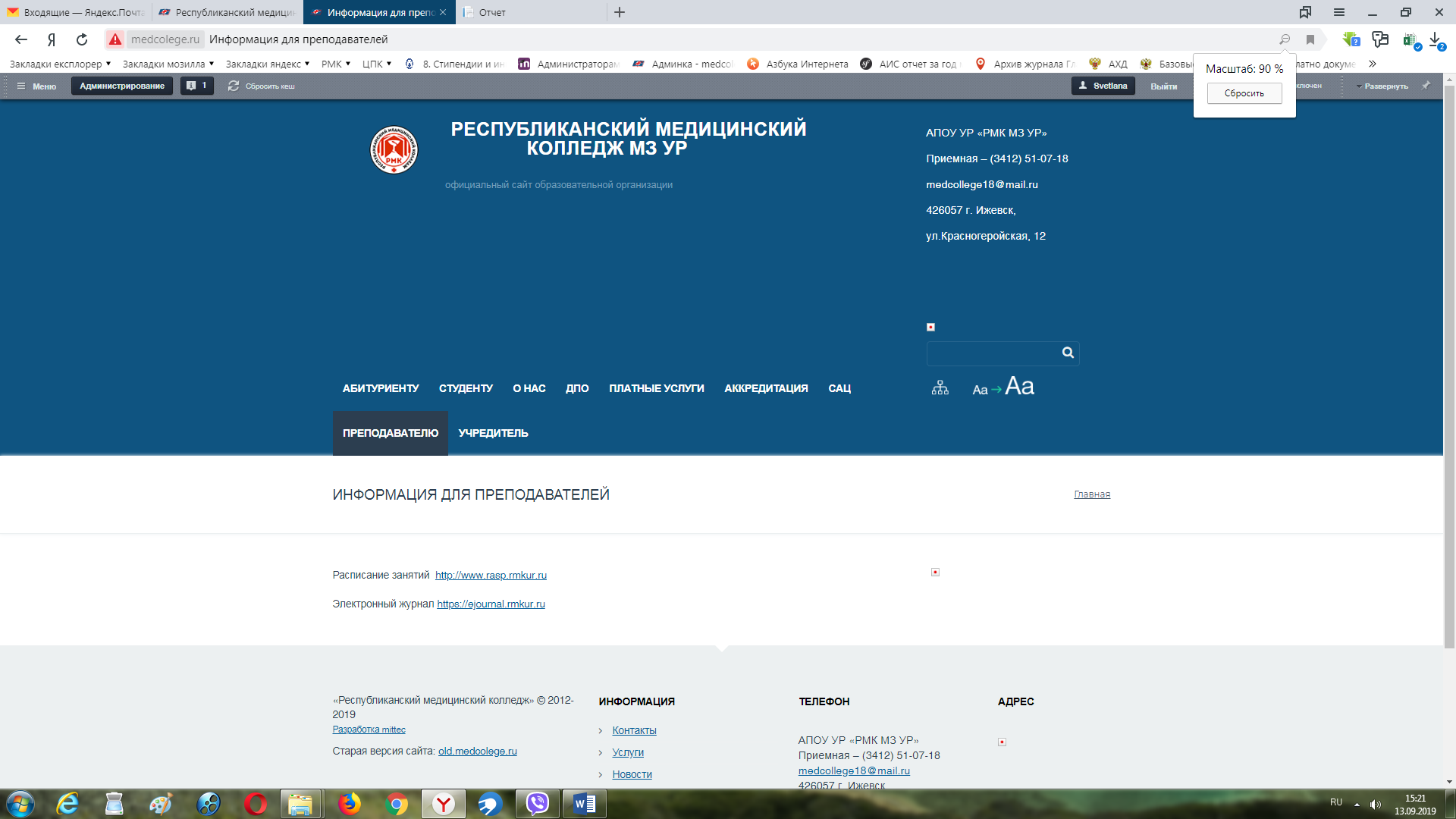 2. Нажать на ссылку   https://rasp.rmkur.ru/  3. В открывшейся вкладке выбирать «Войти» (верхний правый угол).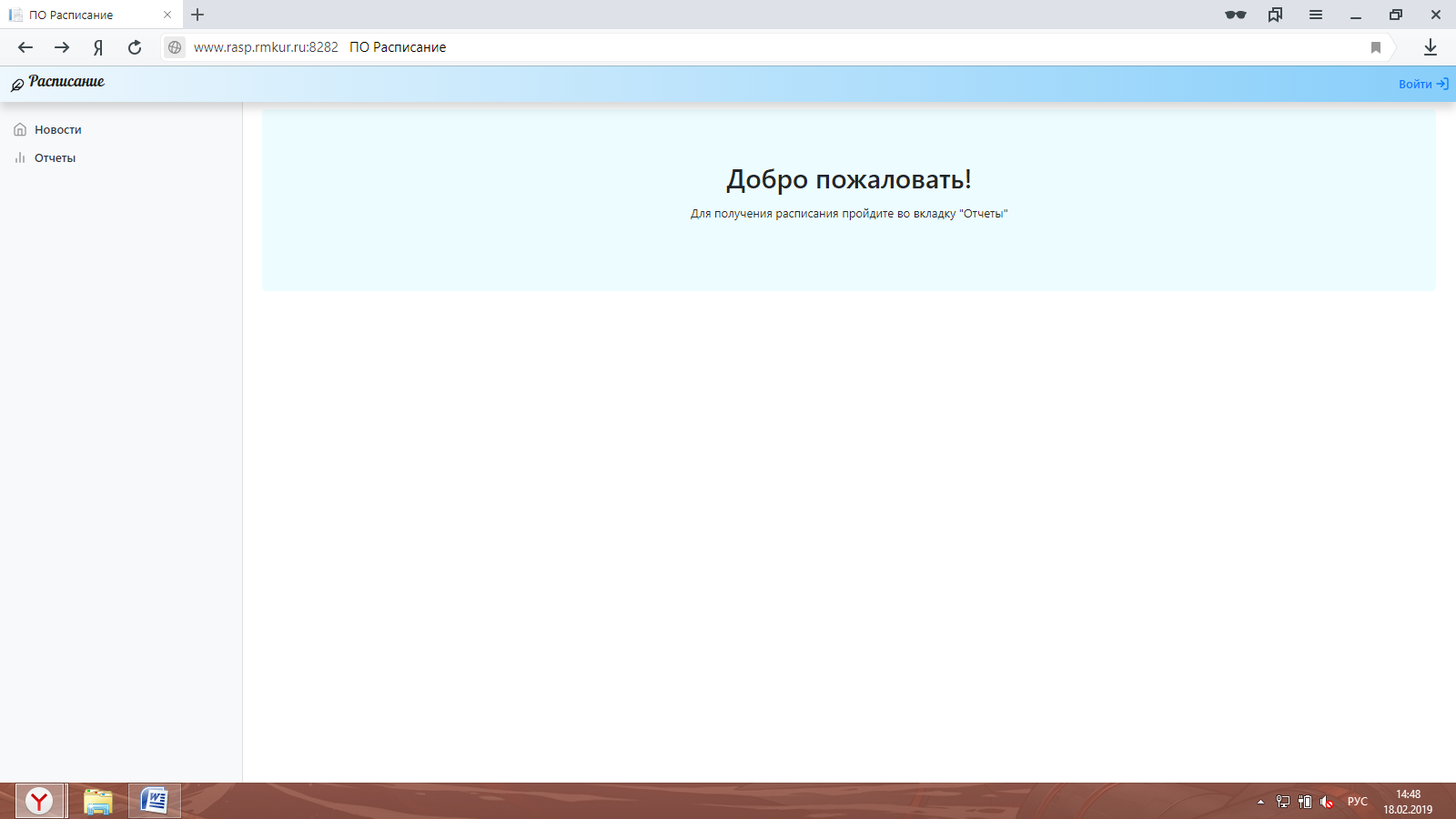 4. В поле «Логин» и в поле «Пароль» ввести teacher (либо личный пароль, выданный для использования в Электронном журнале), затем нажать «Войти».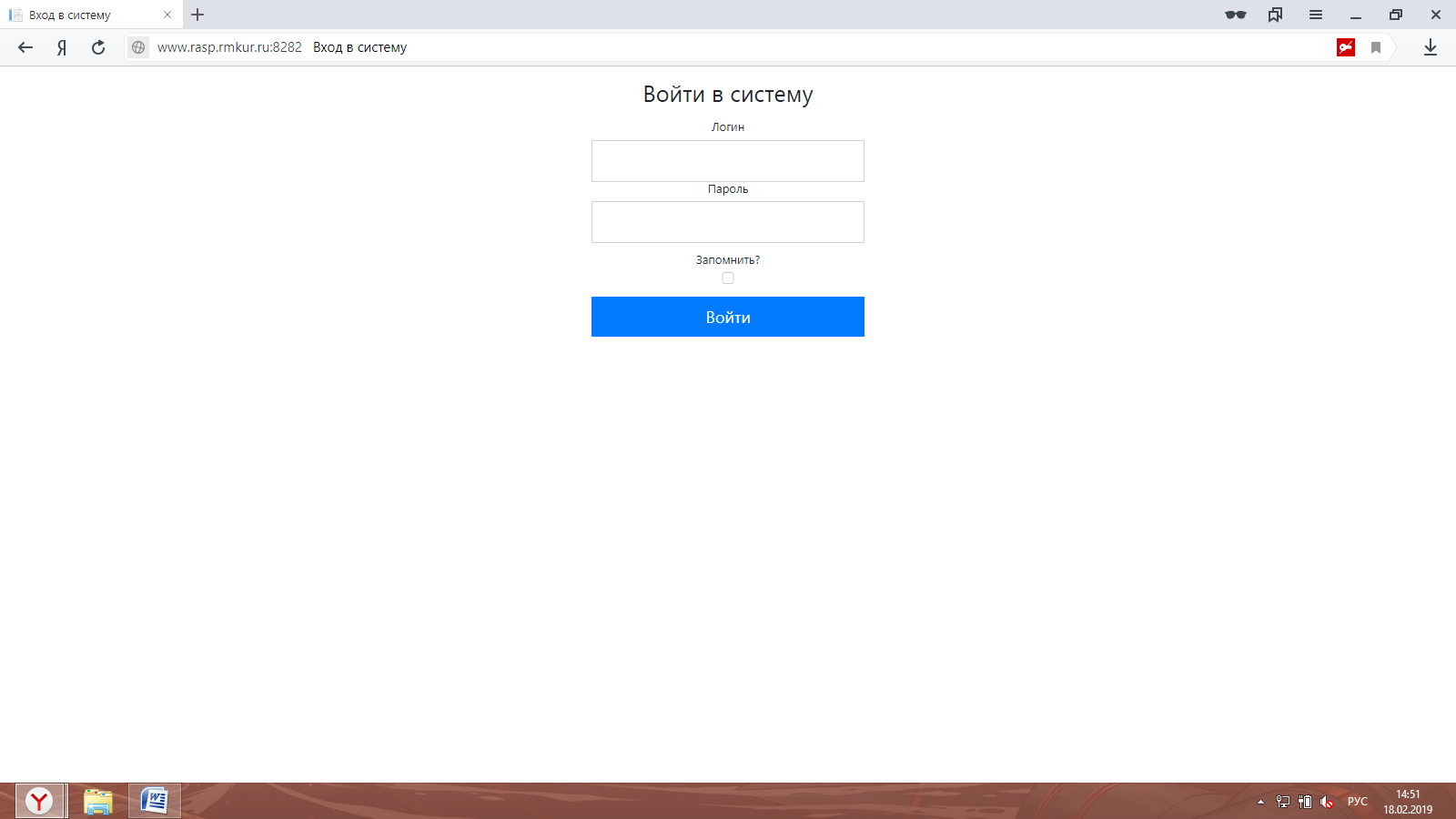 5. После авторизации на сайте слева выбрать вкладку «Отчеты».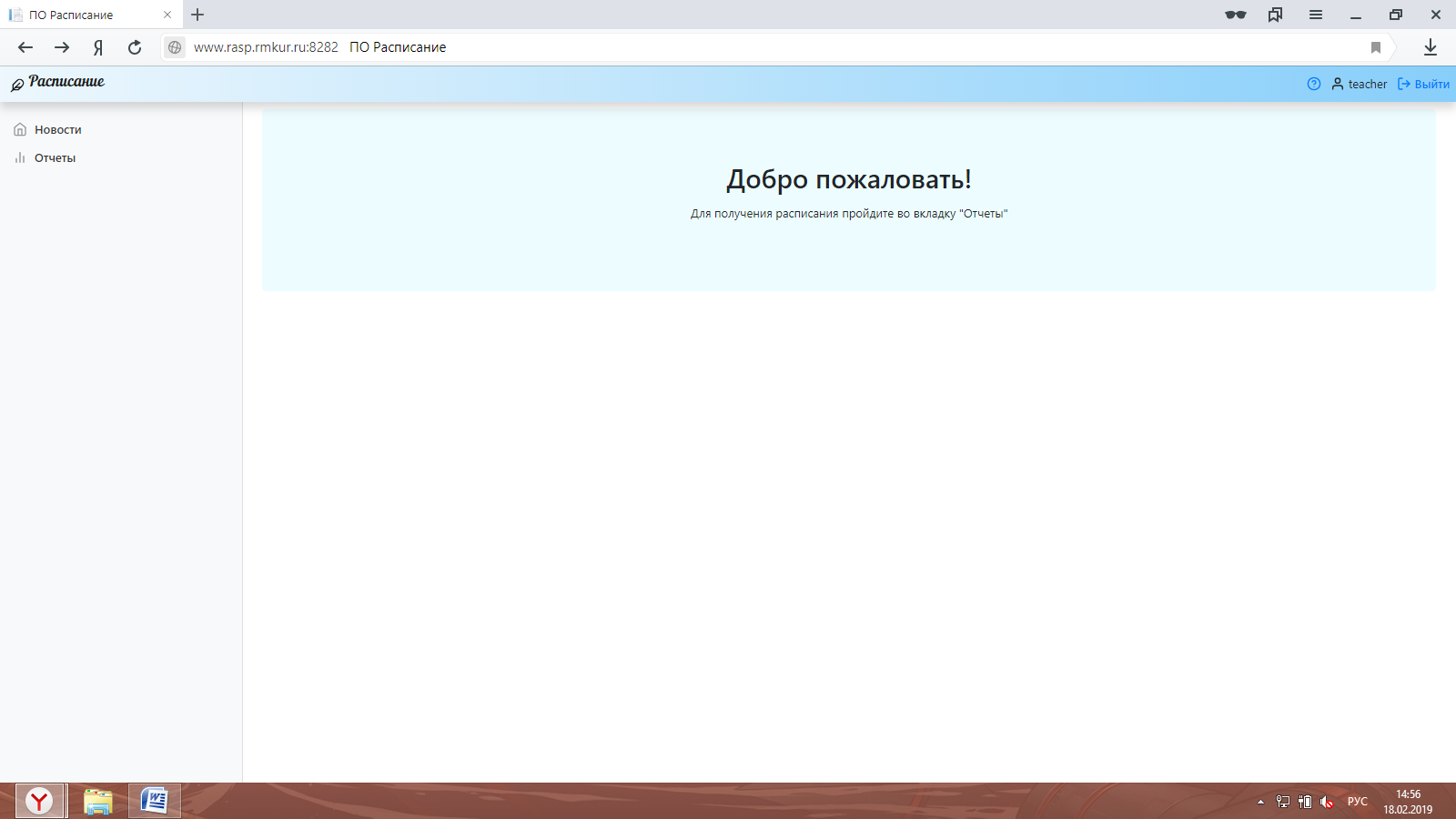 6. Далее выбрать отчет, который нужен: отчет по группе, отчет по кабинету, отчет по преподавателю… 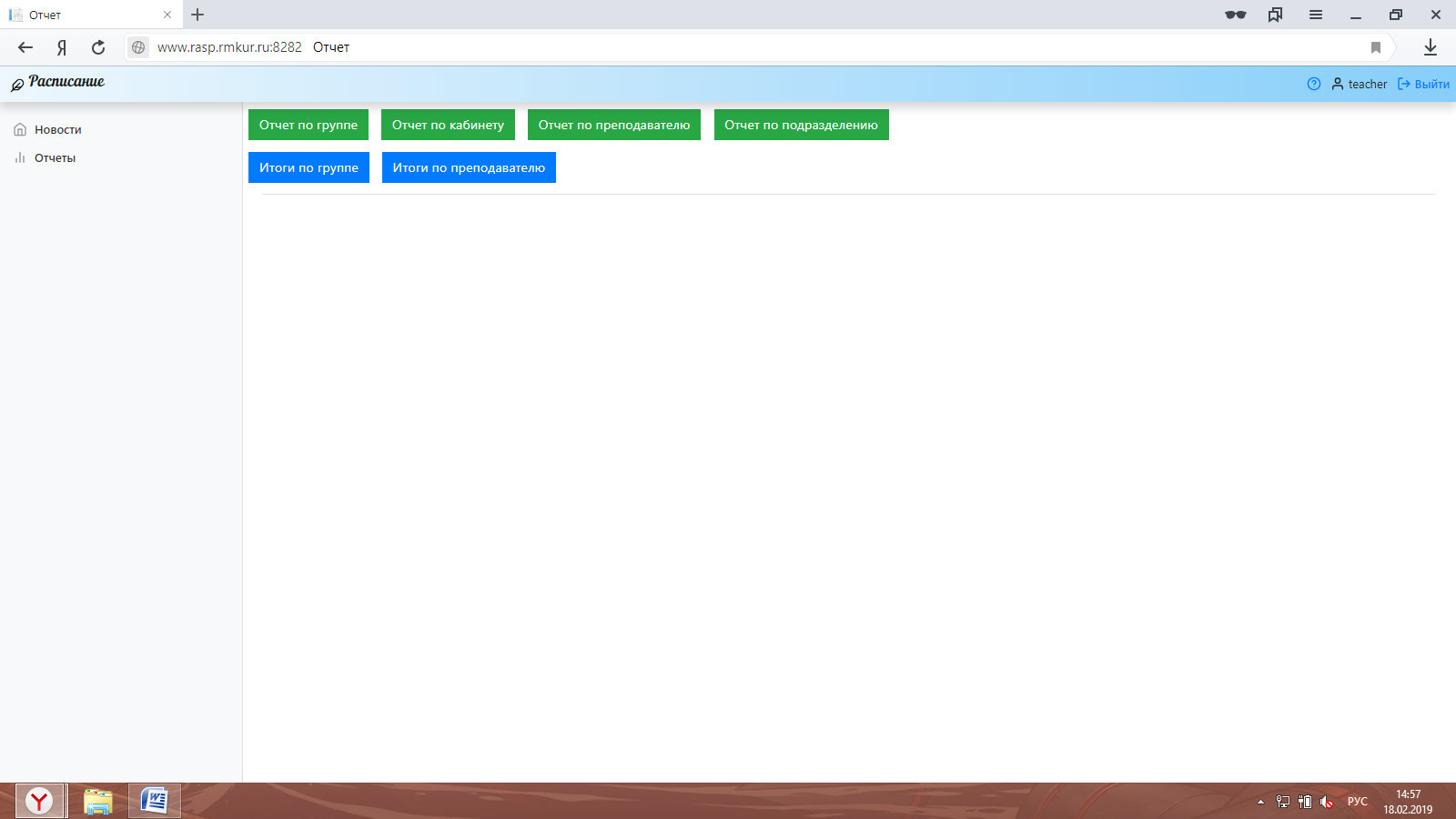 7. Выбрать нужные Ф.И.О. (группу в «Отчет по группе», кабинет в «Отчете по кабинету»), указать за какой период и нажать «Сформировать отчет».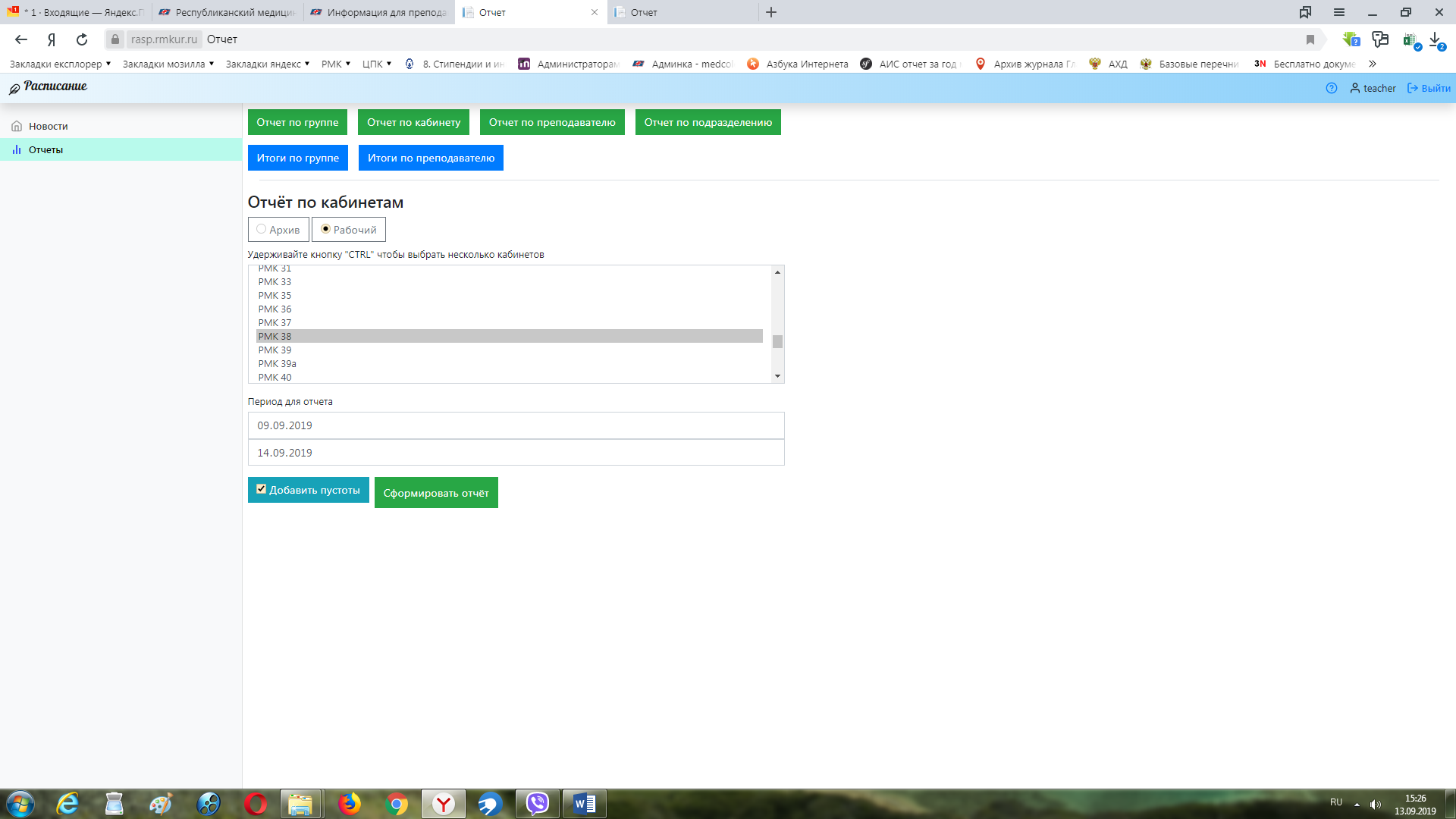 На ваш компьютер/планшет/смартфон сохранится файл в формате  …  .xlsx